Die Einleitungtrifft nicht zu(Leerraum bis zum Ende der Skala)trifft voll zu... enthält die erforderlichen Angaben (Autor, Titel, Textsorte, Thema).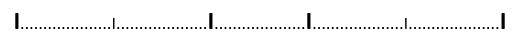 ... ergänzt die erforderlichen Angaben um sinnvolle weitere Gesichtspunkte.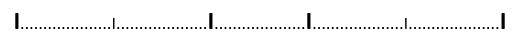 Die Zusammenfassung der Handlung ...Die Zusammenfassung der Handlung ...... geht vom Inhalt der vorgelegten Textstelle aus.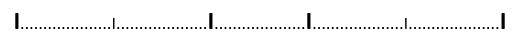 ... beschränkt sich auf die für das Verständnis der Textstelle bedeutsamen Handlungselemente.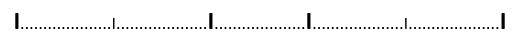 ... stellt die bedeutsamen Handlungselemente in einem schlüssigen Zusammenhang dar, der über eine reine Aufzählung hinausgeht.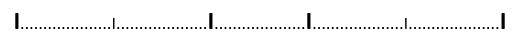 Interpretation der TextstelleInterpretation der TextstelleDie inhaltliche Deutung der Textstelle ist schlüssig, auch in Bezug auf das Gesamtwerk.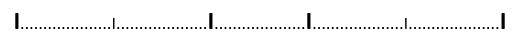 Inhaltliche Aussagen werden zutreffend belegt.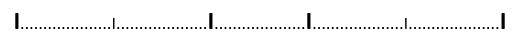 Die Struktur / der Aufbau der Textstelle wird dargestellt.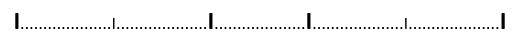 Sprachliche und formale Gestaltungselemente werden sinnvoll zu Inhalt und Struktur in Beziehung gesetzt.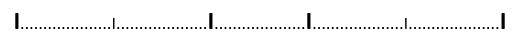 Vergleichende BetrachtungVergleichende BetrachtungDas eigene Verständnis des Außentexts wird (kurz) erläutert.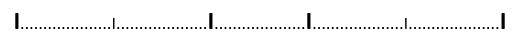 Die Vergleichsaspekte werden breit aufgefächert.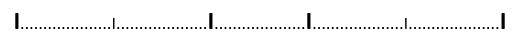 Die Bedeutung der einzelnen Teilaspekte der Vergleichsaufgabe wird für die einzelnen Werke schlüssig dargestellt.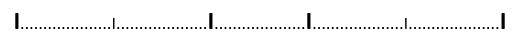 Es werden Beziehungen zwischen den Wer-ken hergestellt, die über eine Aneinanderreihung von Teilaspekten hinausgehen.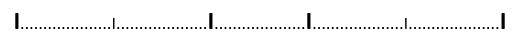 Es gibt eine zusammenfassende Gesamtschau der Werke im Hinblick auf die Vergleichsaspekte.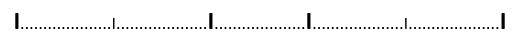 SchlussteilSchlussteilDas Fazit ist überzeugend (anschaulich, klar, folgerichtig).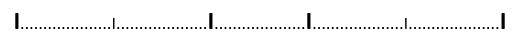 Sprache Sprache siehe Korrekturhilfe zur sprachlichen Leistung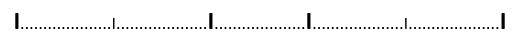 Sonstige Bemerkungen Sonstige Bemerkungen 